                                      DOWELS 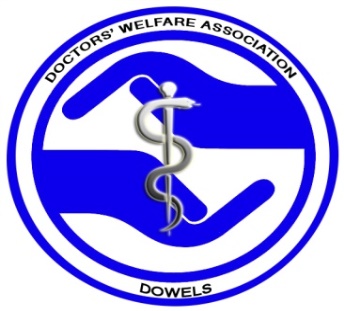 DOCTORS’ WELFARE ASSOCIATION          (GUARANTEE) LIMITED                     DOCTORS’ NETWORK FOR CHARITY & WELFAREAPPLICATION FORMPersonal DetailsSurname with initials	………………………………………………………………………………..…………(In Block Capitals) Names Other than surname	………………………………………………………………………………………………       (In Block Capitals) 	……………………………………………………………………………………………………….............Gender	Male…………. 		Female………………NIC                                      		SLMC		Graduated University	…………………………………………………………………………………………………………………..Permanent Address	…………………………………………………………………………………………….…………………….	…………………………………………………………………………………………....………..…………..	………………………………………………………………………………………………..…..…………….Postal Address	………………………………………………………………………………………..….……………	……………………………………………………………………………………..……….…………	……………………………………………………………………………………………….…….…Marital States.	Married…………	Unmarried…………..	Divorced…………….Date of Birth	………/…………/……………………Present working Station		Hospital/Department …………………………………………………………………..………….Unit	…………………………………………………… Consultant ……………………….…………..Designation	………………………………………………………………Contact detailsMobile		            Add to Dowels Viber Group – Yes (…..)  No (…..)Fixed line	       ……………………………………………/……………………………………………...E mail		       …………………………………………………………..……………. Preferred payment method	Monthly……………..	Annually………………………Preferred bank ( select one of them) Name of the EXCO member  who introduced you to the associationI hereby nominate the person/ persons mentioned below and confer on him/her/ them the right to receive any gratuity in the event of my death.                              1. ……………………………………………………………………………………                              2. …………………………………………………………………………………..I here by confirmed that above mentioned factors are true and I would agree to follow all the rules and regulation of Doctors’ Welfare Association. (DOWELS)……………………………………………….						……………………………………………Signature									DateFamily DetailsSpouseFull Name-		………………………………………………………………………………………………………….              …………………………………………………………………………………………………………..Age-		………………………………………………..Occupation-	………………………………………………..NIC No-		……………………………………………….Telephone No- 	……………………………………………….ChildrenDetails of other Family MembersPlease submit copies of,Marriage certificateBirth certificates of Member, Spouse, Children with the applicationI hereby confirmed that above mentioned facts are true and I would agree to follow all the rules and regulations of the Doctors’ Welfare Association. (DOWELS)…………………………………………………					………………………………………………….                    Signature								             DateBank                   Account NumberBOCCOMMERCIALBY HANDNameUnitContact NumberNameDate of BirthStatusStatusStatusStatusNameDate of BirthSchoolingHigher EducationOccupiedMarried1234NameAgeOccupation(A)Parents of Member1Parents of Member2(B)In-laws 1In-laws 2(C)Siblings of the member1Siblings of the member2Siblings of the member3Siblings of the member4Siblings of the member5